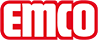 emco Bauemco RADIAL con inserto di feltro 522 RDRtipo522 RDRtrafficomolto frequenteprofilo portanteRealizzato con alluminio rigido con isolamento fonoassorbente sul lato inferiorealtezza appr. (mm)22Superficie di calpestiostrisce di feltro di agugliato incassate, robuste e resistenti alle intemperiedistanza profili standard ca. (mm)5 , distanziatore di gommasistemi di porte automatichePorte girevoli disponibili da 3 mm secondo DIN EN 16005colorigrigio chiaro n° 220antracite n° 200rosso n° 305marrone n° 485sabbia n° 430colori specialicolori standard del feltro di agugliato: grigio chiaro, antracite, beige, blu. colori speciali fornibili: color malva, grigio-azzurro, rosso, marrone, turchese, blu royal, sabbia e color uva.reazione al fuocoPer i colori grigio chiaro e antracite del feltro agugliato, reazione al fuoco Cfl-s1 dell’inserto secondo EN 13501 disponibile su richiesta (con sovrapprezzo).collegamentocon asta filettata di acciaio inossidabileSolidità del colore alla luce artificiale ISO 105-B02buono 6Solidità del colore allo sfregamento ISO 105 X12buono 4Solidità del colore all'acqua ISO 105 E01buono 5DimensioniLarghezza del tappeto:.........................mm (lunghezza asta)Profondità del tappeto:.........................mm (direzione di marcia)contattoFabrizio Sollima Country Manager Tel. 0039-3358304784 f.sollima@emco-italia.com www.emco-bau.com